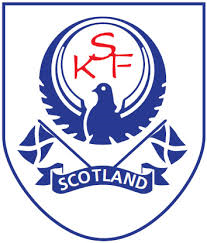 Scottish Karate Federation All styles ChampionshipSPONSORED BY BUDO NORDKata (open to SKF Members only) Kumite (open to all Associations)Sunday 15th March Linlithgow AcademyBraehead Rd,          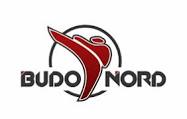 LinlithgowEH49 6EH  Contact: stevenadam@live.co.ukEvent organiser: Scottish Karate FederationWelcome to our first SKF Kata and Kumite Championship. This competition will be held on Sunday 15th March 2020 in Linlithgow Academy Braehead Road Linlithgow.Kata categories are only open to SKF members and must be Wado Kai Kata only. Kumite categories are open to associations of the SKGB.Registration of entries:It is the responsibility of coaches to ensure that all competitors are registered and are in the correct categories. Entries will only be accepted via your coach/association and not from individuals. Should certain categories fail to meet an acceptable number of entries, or indeed an excess of entries, the event team reserve the right to alter/merge these categories to maintain the integrity of the competition. Coaches:To coach at this event you must hold an SKGB tatami pass. This can be either the red association level or blue National level. Coach passes must be displayed at all times. The coach must present their coaches pass to the table official prior to the bout starting. Entry Fees:Competitors: £13.00 per Kumite & £13 per Kata Spectators fees: Adults £5.00 Children £3.00 (Under 13 years of age)Late Entry – Administration fee will applyStart TimesThe event will start 9.00am prompt with staggered start times through the day. Start time are approximate. It is difficult to establish an exact start time as it is dependent on how busy the categories are. We appreciate your patience through the day. Should the event run ahead of schedule category start times may be brought forward. Competitor check-in will be carried out prior to each category starting.Kumite EquipmentThe following WKF approved equipment is compulsory for all: Mitts red for AKA and blue for AO Belts red for AKA and blue for AOGum Shield Body protector [compulsory for 14 years and above] Female chest protector [compulsory for 14 years and above, this is worn as well as the body protector.The equipment below is advisable:Shin pads and foot protectors red for AKA and blue for AO Kumite RulesKumite for U14 years:Bout duration: 1.30 minutes WKF rules but no contact will be allowed to the head, face or neck with either the hands or feet Any contact however slight, will be penalized Kumite for 14 years and above:Will be held under WKF rules. WKF rules will be strictly applied in all categories for 14 years and above. Kata RulesHalf kata section is for junior grades and inexperienced members and first completion only. If they can do full kata this is the section they should be entered into. Belts red for AKA and blue for AOKata rules are on the categories table on page We will continue to use the flag systemTrophies:There will be Trophies awarded for 1st, 2nd and 3rd equal.  Medals will be awarded to all competitors. Todays competition is sponsored by BUDO NORD. The WKF Kumite category winners will receive a Budo Nord Kumite Suit along with their trophyPhotographs The SKF official photographer will be taking photographs throughout the event. These photographs will be published on the SKF website and Facebook page. Results and pictures of the finalists will be put on Facebook live from the event.Children’s names and photographs will not appear together on our facebook or website. The entry form has consent for photographs to be taken. If you don’t wish your child's photo to be taken at all or put online please indicate on the entry form and inform the SKF webmaster before the event. lisa@skfscotland.co.ukYours in KarateSKF Sports CommitteeInstructors – Please return the instructors entry form by:5pm – Sunday 7th March E-mail : stevenadam@live.co.ukKata (SKF Members Only)Kumite Open to all AssociationsUnder 14’s**Junior Grades are for beginners. Competitors will be moved if the organising committee feel the competitor is advanced for that category**Cadet & JuniorAll start times will be published to Coaches on the week of the eventAthlete Entry Return FormPlease return to your club instructor with your entry fee.Instructors – Please return the instructors entry form by:5pm – Sunday 7th MarchE-mail: stevenadam@live.co.ukClub Entry FormClub: ____________________________________Instructor:_________________________PhotographyThe entry form has consent for photographs to be taken. If any of your parents have indicated they do not wish to have their child photograph taken please list their name and category below or tick the box below.All Parents have consented to their child being photographed: All Parents have understood the risk associated with a contact sport: CategoryCategory DescriptionRepechageKata RulesKA1ASN Kata – (under 16)NRepeatKA2ASN Kata – (16 years and over)NRepeatKA3Junior Half Kata (Mixed)NRepeatKA4Junior White to Brown Belt - MixedNRepeatKA59th Kyu to 7th Kyu - Mixed - ( under 16 years )NRepeatKA66th Kyu to 4th Kyu - Mixed - ( under 16 years )NAlternateKA73rd Kyu to 1st Kyu – Mixed - ( Under 16 Years )NAlternateKA8Dan Grade – Mixed – (under 16 years )YAlternateKA99th Kyu to 5th Kyu - Mixed - ( 16 years and over )YAlternateKA104th Kyu to 1st Kyu - Mixed - ( 16 years and over )YRepeatKA11Dan Grade - Female - ( 16 years and over )YAlternateKA12Dan Grade - Male - ( 16 years and over )YAlternateCategoryCategory DescriptionGradeKU1Under 3ft 9" MixedAllKU2Under 4ft BoysAllKU3Under 4ft GirlsAllKU4Under 4ft 5” BoysJunior *KU5Under 4ft 5” BoysKyu/DanKU6Under 4ft 5” GirlsJunior *KU7Under 4ft 5” GirlsKyu/DanKU8Under 4ft 10” BoysJunior *KU9Under 4ft 10” BoysKyu/DanKU10Under 4ft 10” GirlsJunior *KU11Under 4ft 10” GirlsKyu/DanKU12Under 5ft 2” BoysJunior *KU13Under 5ft 2” BoysKyu/DanKU14Under 5ft 2” GirlsJunior *KU15Under 5ft 2” GirlsKyu/DanKU16Over 5ft 2" BoysAllKU17Over 5ft 2” GirlsAllCategoryCategory DescriptionGradeACadet Males 14 -15  -60kgAllBCadet Males 14 -15 +60kgAllCCadet Females 14 -15 -54kgAllDCadet Females 14 -15 +54kgAllEMales 16 - 17 Open WeightAllFFemales 16 -17 Open Weight AllCompetitor Information Competitor Information Full Name:Club:Contact Number:Instructor:Grade:Kata Category Code:Kumite Category Code:Over 14’s please add weight this will allow us to split the category as per WKF weight if possibleWeight:                   kgOver 14’s please add weight this will allow us to split the category as per WKF weight if possibleWeight:                   kgPhotograph: Please sign relevant box below if under 16Photograph: Please sign relevant box below if under 16I agree to my Child’s photograph to be taken:I do not wish for my child photograph to be taken:DisclaimerWe at all times try to promote a safe environment; however karate is martial art which is a contact sport and injury may occur participating in competition. 						I agree to my child taking part and understand the risks associated with a contact sport and physical activity									Parents Signature:_________________________________	Date:____________________________			DisclaimerWe at all times try to promote a safe environment; however karate is martial art which is a contact sport and injury may occur participating in competition. 						I agree to my child taking part and understand the risks associated with a contact sport and physical activity									Parents Signature:_________________________________	Date:____________________________			NameCategoryName CategoryTotal£NameCategoryNameCategory